黑鱼养殖饲料是什么，养鱼饲料配方大全养殖黑鱼投喂的饲料个体大、生长快、经济价值高，采用科学的方法配制,促进营养吸收好,提高免疫力,生长效率,抗病能力强,有效提高生长效益,降低养殖成本,快速达到营养平衡,同时能够增强黑鱼的消化吸收能力，减少饲料营养成分的浪费，现在和大家一起学习黑鱼的饲料养殖技术方法吧！黑鱼饲料自配料​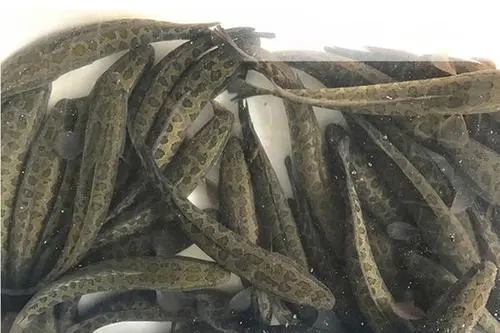 一、黑鱼饲料自配方：1、鱼粉40%、豆粕22%、酵母5%、棉籽饼10%、小麦粉10%、麸皮10.7%、盐2%、维诺鱼用多维0.1%、维诺霉清多矿0.1%、维诺复合益生菌0.1%。2、鱼粉48%、淀粉3%、豆饼15%、玉米19.7%、花生粕8%、肉粉5%、黏合剂1%，维诺鱼用多维0.1%、维诺霉清多矿0.1%、维诺复合益生菌0.1%。3、鱼粉40%、豆粕15.7%、虾粉10%、糖蜜酵母12%、鱼油10%、大麦粉10%、磷酸二氢钙2%、维诺鱼用多维0.1%、维诺霉清多矿0.1%、维诺复合益生菌0.1%。一种黑鱼养殖的饲料方法简单又健康，搭配合理的黑鱼饲料充分体现营养全面，适口性好，提高饲料利用率，增加黑鱼产量，增肥快，满足黑鱼各种营养成分需求，从而，增加养殖效益，鱼用多维补充多种营养维生素，抗应激，促进生长，增重，缩短饲养时间，可提前出栏。